Østlandscup i Autoslalåm 2024i samarbeid med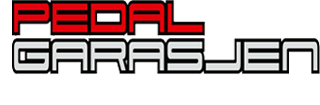 REGLEMENT FOR «ØSTLANDSCUPEN BY PEDALGARASJEN» 2024 1. Generelt «Østlandscupen by Pedalgarasjen» blir arrangert i henhold til dette reglement. Hver løpsarrangør er selv ansvarlig for gjennomføring av enkelt arrangementene, og at gjeldende lover og regelverk følges.Hovedsponsor er Pedalgarasjen. Cupen er gratis både for utøvere og arrangører mot at utøverne kjører med klistremerke fra Pedalgarasjen.2. LøpLøpslisten offentligjøres når de deltakende klubbene har satt løpsdatoene. Forventet antall cupløp i 2024 er 9. Cupen går uavhengig av om ett eller flere planlagte løp avlyses. Cupresultat beregnes ut ifra antall arrangerte løp i cupen. Erstatningsløp kan settes opp. 3. Klasser Det kjøres cup i følgende klasser etter NBF sitt regelverk: Junior, Rookie, Sport, Clubsport og Supersport.4. Poeng Poeng deles ut etter følgende rekkefølge: 20-17-15-13-12-11-10-9-8-7-6-5-4-3-2-1-0. Alle løp er tellende.Ved lik poengsum er det beste tellende enkeltresultater som gir plassering. Er det fremdeles likt, er det innbyrdes rekkefølge mellom de aktuelle deltagerne i siste løp som er avgjørende.En fører i Junior og Rookie klassene vil også få poeng i den tekniske klassene hen kjører sammen med (Sport, Clubsport eler Supersport).5. Påmelding Påmelding til «Østlandscup by Pedalgarasjen» gjøres på løpsdagen til Nils Jakob Gulhaugen, på telefon 47463478 eller på mail njgulhaugen@gmail.com. Man behøver kun å melde seg på en gang, da er man automatisk med i alle løpene. Deltagelse i cupen er gratis, men krever at man har sponsormerker på bilen på anvist plass.6. Premiering De 3 beste i hver klasse premieres. Premieutdeling vil skje etter Finalearrangementet.